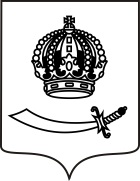 ГОРОДСКАЯ ДУМА МУНИЦИПАЛЬНОГО ОБРАЗОВАНИЯ «ГОРОД АСТРАХАНЬ»Р Е Ш Е Н И ЕОб утверждении Порядка проведения осмотра зданий, сооружений в целях оценки их технического состояния и надлежащего технического обслуживания На основании главы 62 Градостроительного кодекса Российской Федерации, пункта 26 части 1 статьи 16 Федерального закона от 06.10.2003 № 131-ФЗ «Об общих принципах организации местного самоуправления в Российской Федерации», Устава муниципального образования «Город Астрахань» Городская ДумаРЕШИЛА:1. Утвердить Порядок проведения осмотра зданий, сооружений в целях оценки их технического состояния и надлежащего технического обслуживания (прилагается).2. Опубликовать настоящее решение в официальном периодическом издании нормативных правовых актов органов местного самоуправления муниципального образования «Город Астрахань» и разместить на официальном сайте Городской Думы муниципального образования «Город Астрахань» в сети «Интернет».3. Настоящее решение вступает в силу после его официального опубликования.Глава муниципального образования «Город Астрахань»							    А.В. Губанова 17.07.2017№78